§3106-B.  Municipal authority to manage abandoned properties(REALLOCATED FROM TITLE 30-A, SECTION 3106-A)1.  Definitions.  As used in this section, unless the context otherwise indicates, the following terms have the following meanings.A.  "Property defects" means the conditions that, in the judgment of the municipality, contribute to blight as a result of the continued lack of care, maintenance or security of a property.  [RR 2015, c. 1, §35 (RAL).]B.  "Responsible parties" means the owner or owners of record.  [RR 2015, c. 1, §35 (RAL).][RR 2015, c. 1, §35 (RAL).]2.  Municipal authority.  In accordance with this section, the municipal officers or the officers' designee may regulate the care, maintenance and security of property determined to be abandoned under subsection 4, if the responsible parties fail to address the property defects after notice and an opportunity to comply.  The municipality may recover its costs from the responsible parties.  The authorities established by this section may not be construed to replace or supplant any municipal authority to provide for basic necessities under Title 14, section 6026‑A or address dangerous properties under Title 17, chapter 91, subchapter 4.  Municipal action under this section may not be interpreted to bestow any responsibility on the municipality to safeguard or otherwise preserve or protect abandoned property.[RR 2015, c. 1, §35 (RAL).]3.  Notice of foreclosure; designation of representative.  When initiating a foreclosure action on a property, a foreclosing mortgagee shall notify the municipality where the property is situated and designate an in-state representative responsible for the property.[RR 2015, c. 1, §35 (RAL).]4.  Determination of abandonment.  Before a municipality may initiate corrective action measures to address property defects pursuant to this section, either a court or the municipal officers must have determined that the property has been abandoned according to the evidence of abandonment described in Title 14, section 6326, subsection 2, paragraph A, C, D, E, F, G or H.A.  The municipal officers shall provide notice to the responsible parties and hold a hearing before making a determination that a property has been abandoned.  The notice of hearing must:(1)  State the scheduled date, time and location of the hearing; and(2)  Inform the responsible parties that, upon a finding of abandonment, the municipality may require the responsible parties to correct any property defects within 30 days of the issuance of a notice to correct or, if a permit is required to correct property defects, the municipality may require the responsible parties to promptly seek a permit and to correct the defects within 30 days of the issuance of the permit.  [RR 2015, c. 1, §35 (RAL).]B.  A hearing under paragraph A may be held no less than 7 days after receipt or publication of the notice.  [RR 2015, c. 1, §35 (RAL).]C.  An order issued by the municipality determining that a property is abandoned may be combined with the notice to correct set forth in subsection 5.  [RR 2015, c. 1, §35 (RAL).][RR 2015, c. 1, §35 (RAL).]5.  Notice to correct.  Upon a finding of abandonment, the municipal officers may give written notice to the responsible parties to correct identified property defects. The municipal notice to correct under this section must:A.  Identify the property defects;  [RR 2015, c. 1, §35 (RAL).]B.  State the municipality's intention to take appropriate preventive or corrective measures to address the property defects;  [RR 2015, c. 1, §35 (RAL).]C.  Identify the measures the municipality will take if the responsible parties have not remedied the property defects identified within 30 days of the notice to correct;  [RR 2015, c. 1, §35 (RAL).]D.  State the municipality's intention to subsequently recover the municipality's direct, legal and administrative costs from the responsible parties; and  [RR 2015, c. 1, §35 (RAL).]E.  Inform the responsible parties of their ability to avert the municipality's actions by remedying the property defects as identified in the notice.  [RR 2015, c. 1, §35 (RAL).][RR 2015, c. 1, §35 (RAL).]6.  Notice process.  A notice required to be given under this section is governed by the following.A.  Notice must be hand-delivered or mailed by certified mail, return receipt requested, to the responsible parties. Notice is sufficient if the signed receipt is returned or the certified mail is returned as refused by the recipient.  [RR 2015, c. 1, §35 (RAL).]B.  If the address of the responsible parties cannot be determined with reasonable diligence, the notice is sufficient if it is published twice consecutively in a daily or weekly newspaper having general circulation in the municipality in which the property is located.  [RR 2015, c. 1, §35 (RAL).][RR 2015, c. 1, §35 (RAL).]7.  In-state representatives.  Mortgagees who have initiated a foreclosure on a property shall designate a representative whose place of business is within this State to be responsible for responding to municipal inquiries regarding the property.  The foreclosing mortgagee shall provide the municipality in which the property is located with the contact information for the mortgagee's in-state representative.  For the purposes of this subsection, "contact information" means both a mailing address and a direct telephone number with a functioning voice mailbox, as well as the responsible party's direct e-mail address when available.[RR 2015, c. 1, §35 (RAL).]8.  Recovery of costs.  All responsible parties are jointly and severally liable to a municipality for its direct, legal and administrative costs incurred while remedying or attempting to remedy the property defects pursuant to this section.  The responsible parties shall reimburse the municipality for its costs within 30 days after demand, or a special tax may be assessed against the property in the amount of those costs and may be collected in the same manner as other state, county and municipal taxes are collected.[RR 2015, c. 1, §35 (RAL).]9.  Appeals.  An appeal from a finding of abandonment by the municipal officers pursuant to this section is to the Superior Court, pursuant to the provisions of the Maine Rules of Civil Procedure, Rule 80B.[RR 2015, c. 1, §35 (RAL).]SECTION HISTORYRR 2015, c. 1, §35 (RAL). The State of Maine claims a copyright in its codified statutes. If you intend to republish this material, we require that you include the following disclaimer in your publication:All copyrights and other rights to statutory text are reserved by the State of Maine. The text included in this publication reflects changes made through the First Regular and First Special Session of the 131st Maine Legislature and is current through November 1. 2023
                    . The text is subject to change without notice. It is a version that has not been officially certified by the Secretary of State. Refer to the Maine Revised Statutes Annotated and supplements for certified text.
                The Office of the Revisor of Statutes also requests that you send us one copy of any statutory publication you may produce. Our goal is not to restrict publishing activity, but to keep track of who is publishing what, to identify any needless duplication and to preserve the State's copyright rights.PLEASE NOTE: The Revisor's Office cannot perform research for or provide legal advice or interpretation of Maine law to the public. If you need legal assistance, please contact a qualified attorney.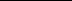 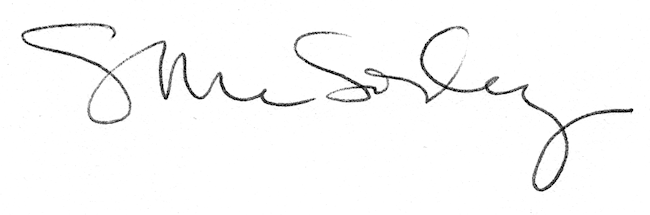 